Наименование проекта: «Строительство санатория на территории КМВ»Уровень приоритетности: Проект соответствует пункту 6 «Строительство новых, реконструкция и развитие действующих объектов санаторно-курортного, туристско-рекреационного и спортивного назначения, а также объектов здравоохранения. Приобретение высокотехнологичного медицинского оборудования» Перечня приоритетных направлений инвестиционной деятельности на территории Ставропольского края на 2021-2025 годы, утвержденного постановлением Думы Ставропольского края от 24 сентября 2020 года № 1960-VI ДСК. Краткое описание проекта: создание современной и высокоэффективной курортной здравницы категории 5*с широким спектром дополнительных услуг. Проект предусматривает новое строительство на свободном земельном участке в курортном городе КМВ. Площадь нового строительства 29 000 кв. м. Вместимость санатория составит 215 номеров. Общая емкость санатория составит 430 мест. Дополнительные услуги:- ресторанный комплекс;- СПА зона;- бассейн;- спортивные площадки;- терренкур. Средняя загруженность санатория в течение года составляет 77,73%.Требования к инженерной инфраструктуреМощность электроэнергии - 1200 кВтВодоснабжение – 1000 м³/сут.Водоотведение – 700 м³/сутГазоснабжение – 500 м³ч Окончательный расчет потребности возможен на этапе проектирования.Услуги проектаНастоящий инвестиционный проект направлен на оказание услуг в сфере туризма. Услуги проекта в сфере туризма – это услуги по тем направлениям работы санаторного комплекса, которые предусмотрены концепцией проекта.По проекту предполагается организовать предоставление санаторно-курортных услуг, гостиничных услуг, медицинских и оздоровительных услуг, оказание дополнительных платных медицинских услуг, а также сдача в аренду торговых площадей.Санаторий будет ориентирован на лечение людей с хроническими заболеваниями желудочно-кишечного тракта, мочекаменной болезни, болезни обмена веществ (нарушение веса), костно-мышечной системы, нарушениях иммунитета, синдрома хронической усталости и др.Дополнительные услуги:- ресторанный комплекс;- СПА зона;- бассейн;- спортивные площадки;- терренкур.Проектная мощностьПотенциальные потребители Концептуально: граждане РФ, иностранные граждане. Локально: туристы, жители и гости КМВ. Потребительские сегменты услуг санаторного комплексаОсновной целевой сегмент – целенаправленное лечение, оздоровление граждан широкого круга социальных слоев. Ценовой сегмент – средний. Благодаря своей сущности услуги туризма пользуются популярностью у всех категорий населения всех возрастов во всех регионах России. Описание целевого потребительского сегмента рынкаОсновными категориями потребителей по проекту являются физические и юридические лица, характеристика которых приведена ниже в таблице.Таблица – Характеристика потребителей услуг проектаСанаторно-курортные путевки будут продаваться на территории всей Российской Федерации.Предлагаемые инвестиционные площадки:Земельный участок с кадастровым номером 26:34:030113:16, расположенный по адресу: Ставропольский край, город Кисловодск, ул. Пятигорская, дом 44, площадью 53 213 кв.м., категория Земли населённых пунктов, вид разрешенного использования - под проектирование и строительство санаторного комплекса.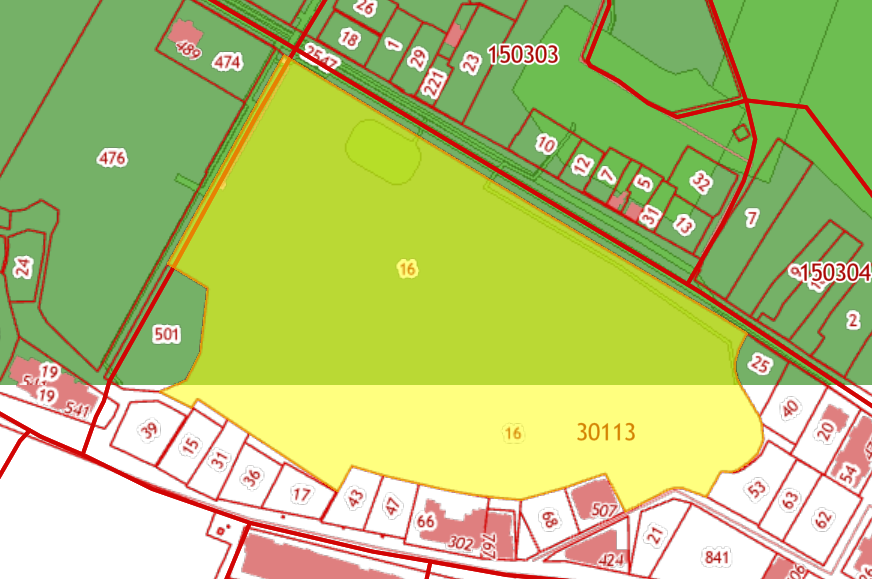 Земельный участок с кадастровым номером 26:30:100102:1232, расположенный по адресу: Ставропольский край, город Ессентуки, район Капельной балки, участок 1, площадью земельного участка 41 547 кв. м., категория Земли населённых пунктов, вид разрешенного использования - санаторная деятельность.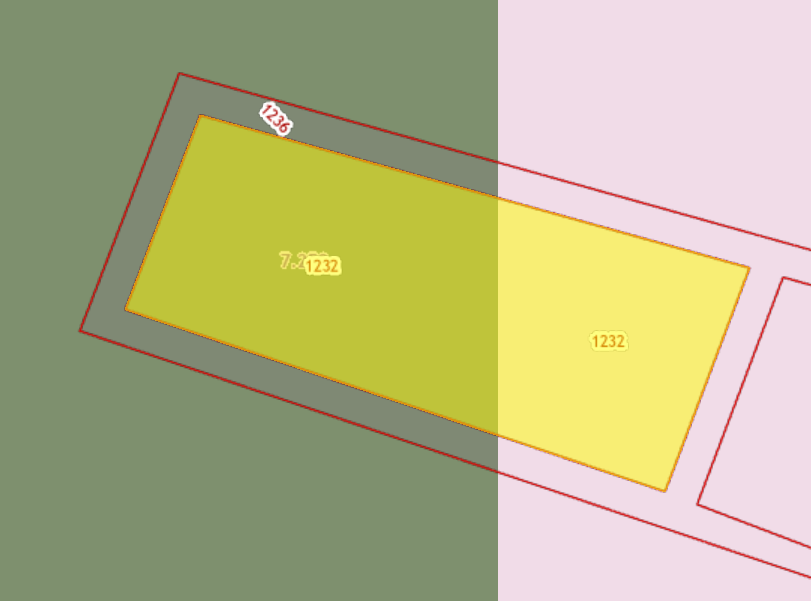 Стоимость проекта: 2 000 000 000 (два миллиарда) руб.Смета инвестиционных затрат:Структура финансирования: 30% собственные средства, 70% кредит банкаКоличество новых рабочих мест: 300 чел.Средний размер заработной платы: 37 563,34 руб./месяц.Горизонт планирования, лет: 12 летСрок инвестиционной стадии, лет: 36 месяцев (3 года)Срок операционной стадии, лет (для расчета эффективности проекта): 108 мес. (9 лет).Выручка в год при выходе на проектную мощность: 1 827 232 тыс. руб.Выручка по проекту (в течение операционной стадии): 14 192 751 тыс. руб.EBITDA в год при выходе на полную производственную мощность: 730 126 тыс. руб. EBITDA по проекту (в течение операционной стадии): 5 419 296 тыс. руб.Чистая прибыль в год при выходе на проектную мощность: 491 001 тыс. руб.Чистая прибыль по проекту (в течение операционной стадии): 3 528 182 тыс. руб.Рентабельность продаж: 24,85%Показатели эффективности инвестиционного проектаГрафик окупаемости проекта№Направление коммерческой привлекательностиВид услуги, единица измерения1Санаторно-курортные услуги* (стандарт) 190 номеровкойко-день2Санаторно-курортные услуги (люкс) 25 номеровкойко-день3Ресторансредний чек4Платные оздоровительные услугипроцедура5Платные медицинские услуги процедура6SPA-процедуры, массажпроцедура7Сдача в аренду торговой площадиКв.м8Спортивные услугипосещение, абонемент, час9Сдача в аренду общественно-деловой зоны (конференц-зал)час№Вид услугиЕд. измеренияОбъем в год, ед. изм.Объем продаж, руб. (среднее значение доходности), с НДСУдельный вес услуги в общем объем услуг, %1Санаторно-курортные услуги* (стандарт) 190 номеровкойко-день97 680927 960 000,051,492Санаторно-курортные услуги (люкс) 25 номеровкойко-день12 824147 473 700,08,183Ресторанчек270 000540 000 000,029,964Платные медицинские услуги процедура52 20044 370 000,02,465Платные оздоровительные услугипроцедура68 40044 460 000,02,476SPA-процедуры, массажпроцедура35 00087 500 000,04,867Сдача в аренду торговой площадиКв.м6 7204 704 000,00,268Спортивные услугипосещение, абонемент, час9 8004 900 000,00,279Сдача в аренду общественно-деловой зоны (конференц-зал)час624748 800,00,04ИТОГО:ИТОГО:ИТОГО:ИТОГО:1 802 116 500,0100,0Наименование потребителейСпособ реализацииФорма оплатыФизические лицаОтдел продаж санаторияНаличный расчет (наличные/карта)Физические лицаОтдел продаж санаторияНаличный расчет, и/или безналичная форма оплатыДоговорные отношения с юридическими лицами коммерческих организаций (корпоративные выезды)Отдел продаж санаторияБезналичная форма оплатыДоговорные отношения с юридическими лицами бюджетных организаций (корпоративные выезды)Отдел продаж санаторияБезналичная форма оплаты№Наименование строкиСрок исполнения, мес. Сумма, руб. с НДС1Проведение проектно-изыскательских работ, разработка проектно-сметной документации6 мес.12 500 000,02Коммерческая экспертиза ПСД, получение разрешений на строительство3 мес.800 000,03Строительно-монтажные работы (включая отделочные работы)27 мес.1 164 166 000,04Приобретение оборудования коммунального хозяйства (котельная, ТП, ГРП)12 мес.65 000 000,05Приобретение лифтов12 мес.50 000 000,06Приобретение светового оборудования12 мес.35 000 000,07Приобретение медицинского оборудования и мебели20 мес.99 750 000,08Приобретение мебели9 мес.400 000 000,09Приобретение инвентаря 9 мес.26 600 000,010Технологическое оборудование столовых, ресторана и прачечной20 мес.133 000 000,011Ландшафтные работы, ограждение территории, въездная группа, благоустройство территории, парковки12 мес.12 000 000,012Пополнение оборотного капитала (оплата заработной платы на инвестиционной стадии, расходы при сдаче в эксплуатацию объекта)12 мес.1 184 000,0ВСЕГО:ВСЕГО:ВСЕГО:2 000 000 000ЭФФЕКТИВНОСТЬ ДЛЯ ПРОЕКТА (FCFF)Долгосрочные темпы роста в постпрогнозный период5,5%Ставка дисконтирования11,0%Чистая приведенная стоимость, NPV823 936Внутренняя норма рентабельности, IRR21,9%Дисконтированный срок окупаемости, PBP8,3Простой срок окупаемости6,7Норма доходности дисконтированных затрат (PI)19,2%Модифицированная IRR, MIRR1,5